Dodatek č. 2 ke Smlouvě o dílo na„FEL - Stavební úpravy objektu č.p. 13, Karlovo náměstí“Evidenční číslo smlouvy: 1320000055Číslo jednací: FEL–2020-02Systémové číslo na profilu zadavatele: P20V00170555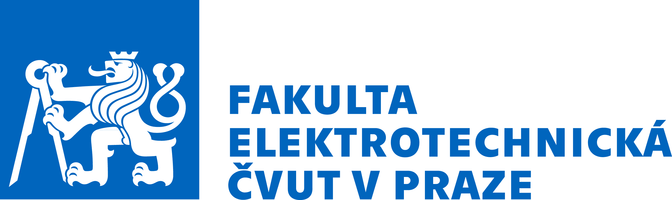 Smluvní stranyObjednatel: České vysoké učení technické v Praze, se sídlem na adrese: Jugoslavských partyzánů 1580/3, 160 00 Praha 6 - Dejvice Technická 2, 166 27 Praha 6 - DejviceIČ: 68407700	DIČ: CZ68407700Statutární zástupce: doc. RNDr. Vojtěch Petráček, CSc. rektorRealizací smlouvy pověřená součást: Fakulta elektrotechnickáDoručovací adresa: Technická 2, 166 27, Praha 6Zastoupená: prof. Mgr. Petr Páta, Ph.D. – děkanemBankovní spojení: Komerční banka, a.s.Číslo účtu: 19-5504540257/0100(dále též jen „Objednatel“)na straně jednéaZhotovitel: AREN VT, s.r.o. s bydlištěm/sídlem/místem podnikání: Sokolská 1474/23, 120 00 Praha 2rodné číslo/IČO: 24232441společnost zapsaná v obchodním rejstříku vedeném Městským soudem v Praze oddíl C, vložka 199809Datová schránka: qp7ma2wBankovní spojení: ČSOB číslo účtu: 254427047/0300zastoupená Tomášem Leššem(dále též jen „Zhotovitel”)na straně druhé(objednatel a zhotovitel společně jako „Smluvní strany“ nebo „Strany“, jednotlivě též jako „Smluvní strana“ nebo „Strana“)uzavírajítento dodatek č.2 (dále jen „Dodatek“) ke smlouvě o dílo č. 1320000055 na “ FEL – Stavební úpravy objektu č.p. 13, Karlovo náměstí“ ze dne 23. 4. 2020 (dále jen „Smlouva o Dílo“).PŘEDMĚT DODATKU A DOBA PLNĚNÍPředmětem Dodatku je v souladu s ustanovením § 222 odst. 4 zákona č. 134/2016 Sb., o zadávání veřejných zakázek, ve znění pozdějších předpisů (dále jen „Zákon“) sjednání nepodstatné změny závazku ze Smlouvy o dílo, kterou je provedení dodatečných prací v celkové výši 11.220,25 Kč bez DPH (dále jen „Vícepráce“).Předmětem tohoto Dodatku je dále v souladu s ustanovením § 222 odst. 4  Zákona sjednání nepodstatné změny závazku ze Smlouvy o dílo, kterou je snížení rozsahu prováděných prací, tj. sjednání rozsahu prací, které nebudou oproti ve Smlouvě o Dílo sjednanému rozsahu Díla prováděny, přičemž se jedná o práce v celkové výši 12.158,40 Kč bez DPH (dále jen „Méněpráce“).Rozsah výše uvedených změn závazku ze Smlouvy o dílo byl stanoven na změnovém listě číslo 7 odsouhlasených před uzavřením tohoto Dodatku oprávněnými osobami obou Smluvních stran. Tento změnový list je nedílnou součástí tohoto Dodatku č. 2 jako jeho Příloha č. 1 s názvem „Změnový listy č. 7“. Všechny změnové listy a výpočty změn dle § 222 Zákona jsou dále zrekapitulovány v Příloze č. 2 tohoto Dodatku č. 2 s názvem „Výpočet limitů dle ZZVZ“.Výše uvedené změny závazku ze Smlouvy o dílo nemají vliv na dobu plnění Díla, předmětem tohoto Dodatku proto není změna doby plnění Díla. SMLUVNÍ CENAPůvodní cena díla sjednaná v čl. 4.1. Smlouvy o dílo a upravená dodatkem č. 1 ke smlouvě o Dílo na 3.949.248,50 Kč bez DPH po započtení Víceprací a odečtení Méněprací, které jsou předmětem tohoto Dodatku, nově zní:Cena včetně dodatku č. 2 bez DPH	 	3.948.310,35  KčDPH: 21%			         		   829.145,17  KčCelková cena díla včetně DPH:        	4.777.455,52  KčOSTATNÍ USTANOVENÍTento Dodatek nabývá platnosti dnem jeho podpisu oběma Smluvními stranami a účinnosti okamžikem jeho zveřejnění v registru smluv, zřízeném dle zákona č. 340/2015 Sb., zákon o registru smluv, ve znění pozdějších předpisů. Ostatní ujednání Smlouvy o dílo zůstávají nezměněna a v odpovídajícím rozsahu se vztahují i na plnění dle tohoto Dodatku. Tento Dodatek je sepsána v jednom (1) vyhotovení v elektronické podobě a ve 2 (dvou) stejnopisech v listinné podobě, z nichž každý má platnost originálu. Každá ze Smluvních stran obdrží po 1 (jednom) stejnopise.Smluvní strany prohlašují, že je jim znám celý obsah tohoto Dodatku a jeho příloh, že tomuto Dodatku i jeho přílohám beze zbytku porozuměly a že tento Dodatek uzavřely na základě svobodné a vážné vůle. Na důkaz této skutečnosti k tomuto Dodatku níže připojují vlastnoruční podpisyNedílnou součást tohoto dodatku tvoří jeho PřílohyPříloha č. 1 – Změnový list č. 7 Příloha č. 2 – Výpočet limitů dle ZákonaV Praze dne	23. 10. 2020					V Praze dne 27. 10. 2020		Za Objednatele:				  		Za Zhotovitele:___________________________		___________________________     prof. Mgr. Petr Páta, Ph.D.			   	AREN VT, s.r.o.    děkan fakulty  				  	 Tomáš Leššo						      	      Jednatel společnosti        